Р Е Ш Е Н И ЕО представлении гражданами, претендующими на замещениедолжностей муниципальной службы, и муниципальными служащимиАдминистрации и Совета муниципального района Чекмагушевский районРеспублики Башкортостан сведений о доходах, об имуществе и обязательствах имущественного характераВ соответствии со статьей 8 Федерального закона от 25.12.2008 № 273-ФЗ «О противодействии коррупции», статьями 12 и 15 Федерального закона   от 02.03.2007 № 25-ФЗ «О муниципальной службе в Российской Федерации»Постановляю:1. Утвердить:а)  форму справки о доходах, об имуществе и обязательствах имущественного характера гражданина, претендующего на замещение должности муниципальной службы муниципального района Чекмагушевский район Республики Башкортостан, согласно приложению № 2 к настоящему Решению;б) форму справки о доходах, об имуществе и обязательствах имущественного характера супруги (супруга) и несовершеннолетних детей гражданина, претендующего на замещение должности муниципальной службы муниципального района Чекмагушевский район Республики Башкортостан, согласно приложению № 3 к настоящему Решению;в) форму справки о доходах, об имуществе и обязательствах имущественного характера муниципального служащего муниципального района Чекмагушевский район Республики Башкортостан согласно приложению № 4 к настоящему Решению;г) форму справки о доходах, об имуществе и обязательствах имущественного характера супруги (супруга) и несовершеннолетних детей муниципального служащего муниципального района Чекмагушевский район Республики Башкортостан согласно приложению № 5 к настоящему Решению.2.  Обнародовать настоящее решение в установленном порядке.3.  Настоящее решение вступает силу со дня его подписания.4. Контроль исполнения настоящего решения возложить на постоянную комиссию по социально-гуманитарным вопросам, охране правопорядка  (Мустафина Г.Р)     Глава сельского поселения:                                      А.В.Антоновс.Юмашевоот 05 апреля 2011 года№18Приложение № 1к решению Совета сельского поселенияЮмашевский сельсовет муниципального районаЧекмагушевский районРеспублики Башкортостанот 05.04. 2011 года. № 18Положениео представлении гражданами, претендующими на замещениедолжностей муниципальной службы, и муниципальными служащимиАдминистрации и Совета  сельского поселения Юмашевский сельсовет муниципального района Чекмагушевский район Республики Башкортостан сведений о доходах, об имуществе и  обязательствах имущественного характера1. Настоящим Положением определяется порядок представления гражданами, претендующими на замещение должностей муниципальной службы Администрации и Совета муниципального района Чекмагушевский район Республики Башкортостан (далее - должности муниципальной службы), и муниципальными служащими Администрации и Совета муниципального района Чекмагушевский район Республики Башкортостан сведений о полученных ими доходах, об имуществе, принадлежащем им на праве собственности, и об их обязательствах имущественного характера, а также сведений о доходах супруги (супруга) и несовершеннолетних детей, об имуществе, принадлежащем им на праве собственности, и об их обязательствах имущественного характера (далее - сведения о доходах, об имуществе и обязательствах имущественного характера).2. Обязанность представлять сведения о доходах, об имуществе и обязательствах имущественного характера в соответствии с федеральными законами возлагается на гражданина, претендующего на замещение должности муниципальной службы, предусмотренной перечнем должностей, утвержденным Решением Совета муниципального района Чекмагушевский район Республики Башкортостан от 14.08. 2008 года № 190 "Об утверждении перечня должностей муниципальной службы Администрации  и Совета сельского поселения Юмашевский сельсовет   муниципального района Чекмагушевский район Республики Башкортостан, при назначении на которые граждане и при замещении которых муниципальные служащие обязаны представлять сведения о своих доходах, об имуществе и обязательствах имущественного характера, а также сведения о доходах, об имуществе и обязательствах имущественного характера своих супруги (супруга) и несовершеннолетних детей" (далее - гражданин), и на муниципального служащего Администрации и Совета муниципального района Чекмагушевский район Республики Башкортостан, замещающего должность муниципальной службы, предусмотренную этим перечнем должностей (далее - муниципальный служащий).3. Сведения о доходах, об имуществе и обязательствах имущественного характера представляются по утвержденным формам справок:а) гражданами, претендующими на должности муниципальной службы, предусмотренные перечнем должностей, указанным в пункте 2 настоящего Положения;б) муниципальными служащими, замещающими должности муниципальной службы, предусмотренные перечнем должностей, указанным в пункте 2 настоящего Положения, - ежегодно, не позднее 30 апреля года, следующего за отчетным.4. Гражданин при назначении на должность муниципальной службы представляет:а) сведения о своих доходах, полученных от всех источников (включая доходы по прежнему месту работы или месту замещения выборной должности, пенсии, пособия, иные выплаты) за календарный год, предшествующий году подачи документов для замещения должности государственной службы, а также сведения об имуществе, принадлежащем ему на праве собственности, и о своих обязательствах имущественного характера по состоянию на первое число месяца, предшествующего месяцу подачи документов для замещения должности муниципальной службы (на отчетную дату);б) сведения о доходах супруги (супруга) и несовершеннолетних детей, полученных от всех источников (включая заработную плату, пенсии, пособия, иные выплаты) за календарный год, предшествующий году подачи гражданином документов для замещения должности государственной службы, а также сведения об имуществе, принадлежащем им на праве собственности, и об их обязательствах имущественного характера по состоянию на первое число месяца, предшествующего месяцу подачи гражданином документов для замещения должности муниципальной службы (на отчетную дату).5. Муниципальный служащий представляет ежегодно:а) сведения о своих доходах, полученных за отчетный период (с 1 января по 31 декабря) от всех источников (включая денежное содержание, пенсии, пособия, иные выплаты), а также сведения об имуществе, принадлежащем ему на праве собственности, и о своих обязательствах имущественного характера по состоянию на конец отчетного периода;б) сведения о доходах супруги (супруга) и несовершеннолетних детей, полученных за отчетный период (с 1 января по 31 декабря) от всех источников (включая заработную плату, пенсии, пособия, иные выплаты), а также сведения об имуществе, принадлежащем им на праве собственности, и об их обязательствах имущественного характера по состоянию на конец отчетного периода.6. Муниципальный служащий, замещающий должность муниципальной службы, не включенную в перечень должностей, утвержденный Решением Совета муниципального района Чекмагушевский район Республики Башкортостан от 14.08.2008 года № 190 "Об утверждении перечня должностей муниципальной службы Администрации и Совета муниципального района Чекмагушевский район Республики Башкортостан, при назначении на которые граждане и при замещении которых муниципальные служащие обязаны представлять сведения о своих доходах, об имуществе и обязательствах имущественного характера, а также сведения о доходах, об имуществе и обязательствах имущественного характера своих супруги (супруга) и несовершеннолетних детей", и претендующий на замещение должности муниципальной службы, включенной в этот перечень должностей, представляет указанные сведения в соответствии с пунктом 2, подпунктом "а" пункта 3 и пунктом 4 настоящего Положения.7. Сведения о доходах, об имуществе и обязательствах имущественного характера представляются в отдел кадров Администрации муниципального района Чекмагушевский район Республики Башкортостан.8. В случае если гражданин или муниципальный служащий обнаружили, что в представленных ими в отдел кадров Администрации муниципального района Чекмагушевский район Республики Башкортостан сведениях о доходах, об имуществе и обязательствах имущественного характера не отражены или не полностью отражены какие-либо сведения либо имеются ошибки, они вправе представить уточненные сведения в порядке, установленном настоящим Положением.Уточненные сведения, представленные муниципальным служащим после истечения срока, указанного в подпункте "б" пункта 3 настоящего Положения, не считаются представленными с нарушением срока.9. В случае непредставления по объективным причинам муниципальным служащим сведений о доходах, об имуществе и обязательствах имущественного характера супруги (супруга) и несовершеннолетних детей данный факт подлежит рассмотрению на соответствующей комиссии по соблюдению требований к служебному поведению муниципальных служащих Администрации и Совета муниципального района Чекмагушевский район Республики Башкортостан и урегулированию конфликта интересов.10. Проверка достоверности и полноты сведений о доходах, об имуществе и обязательствах имущественного характера, представленных в соответствии с настоящим Положением гражданином и муниципальным служащим, осуществляется в соответствии с законодательством Российской Федерации и Республики Башкортостан.11. Сведения о доходах, об имуществе и обязательствах имущественного характера, представляемые в соответствии с настоящим Положением гражданином и муниципальным служащим, являются сведениями конфиденциального характера, если федеральным законом они не отнесены к сведениям, составляющим государственную тайну.Эти сведения предоставляются главе администрации муниципального района Чекмагушевский район Республики Башкортостан, а также иным должностным лицам в случаях, предусмотренных законодательством Российской Федерации и Республики Башкортостан.12. Муниципальные служащие, в должностные обязанности которых входит работа со сведениями о доходах, об имуществе и обязательствах имущественного характера, виновные в их разглашении или использовании в целях, не предусмотренных законодательством Российской Федерации, несут ответственность в соответствии с законодательством Российской Федерации.13. Сведения о доходах, об имуществе и обязательствах имущественного характера, представленные в соответствии с настоящим Положением гражданином или муниципальным служащим, указанным в пункте 6 настоящего Положения, претендующего на должность муниципальной службы, а также представляемые муниципальным служащим ежегодно, и информация о результатах проверки достоверности и полноты этих сведений приобщаются к личному делу муниципального служащего.В случае если гражданин или муниципальный служащий, указанный в пункте 6 настоящего Положения, представившие в отдел кадров Администрации муниципального района Чекмагушевский район Республики Башкортостан справки о своих доходах, об имуществе и обязательствах имущественного характера, а также о доходах, об имуществе и обязательствах имущественного характера своих супруги (супруга) и несовершеннолетних детей, не были назначены на должность муниципальной службы, включенную в перечень должностей, утвержденный Решением Совета муниципального района Чекмагушевский район Республики Башкортостан от 14.08.2008 года № 190 "Об утверждении перечня должностей муниципальной службы Администрации и Совета муниципального района Чекмагушевский район Республики Башкортостан, при назначении на которые граждане и при замещении которых муниципальные служащие обязаны представлять сведения о своих доходах, об имуществе и обязательствах имущественного характера, а также сведения о доходах, об имуществе и обязательствах имущественного характера своих супруги (супруга) и несовершеннолетних детей", эти справки возвращаются им по их письменному заявлению вместе с другими документами.14. В случае непредставления или представления заведомо ложных сведений о доходах, об имуществе и обязательствах имущественного характера гражданин неБАШ[ОРТОСТАН  РЕСПУБЛИКА]ЫСА[МА{ОШ  РАЙОНЫ муниципаль районЫНЫ@   ЙОМАШ АУЫЛ СОВЕТЫ АУЫЛ  БИЛ^м^]Е СОВЕТЫ 452227,  Йомаш ауылы,  Совет урамы,10тел. (34796) 27-2-69, 27-2-24  yumash_chek@ufamts.ru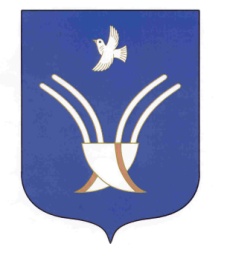 Совет сельского поселения Юмашевский сельсоветмуниципального района Чекмагушевский район Республики Башкортостан452227, с.  Юмашево, ул.  Советская. 10тел. (34796) 27-2-69, 27-2-24  yumash_chek@ufamts.ruОКПО 04281326     ОГРН 1060249000052    ИНН  0249005871ОКПО 04281326     ОГРН 1060249000052    ИНН  0249005871ОКПО 04281326     ОГРН 1060249000052    ИНН  0249005871